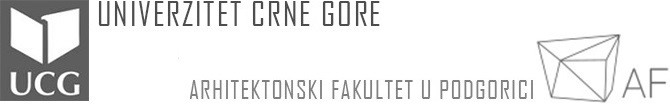   IZVJEŠTAJ KOMISIJE                                    O PREGLEDU I OCJENI I ODBRANI ZAVRŠNOG  RADA PREDLOŽENASREDNJA OCJENA USMENA ODBRANAZAKLJUČAKZAKLJUČNA OCJENAKOMISIJA                                 .  ..............................................................                                  ................................................................                              ........................................................                               .......................................................                              ........................................................MJESTO I DATUM PODGORICA_KOMISIJA                                 .  ..............................................................                                  ................................................................                              ........................................................                               .......................................................                              ........................................................MJESTO I DATUM PODGORICA_......................................................................PREDSJEDNIK KOMISIJE......................................................................ČLAN......................................................................ČLAN I MENTOR............................................................................................................................................